АДМИНИСТРАЦИЯГОРОДСКОГО ПОСЕЛЕНИЯ ИГРИМБерезовского районаХанты-Мансийского автономного округа – ЮгрыПОСТАНОВЛЕНИЕот «25» марта 2024 год									№ 21пгт. ИгримО выдаче разрешения на размещение объекта на землях, находящихся в государственной собственности, без предоставления земельных участков и установления сервитутовВ соответствии со статьей 39.36. Земельного кодекса Российской Федерации, постановлением Правительства Российской Федерации от 03.12.2014 № 1300 «Об утверждении перечня видов объектов, размещение которых может осуществляться на землях или земельных участках, находящихся в государственной или муниципальной собственности, без предоставления земельных участков и установления сервитутов», постановлением Правительства Ханты-Мансийского автономного округа-Югры от 19.06.2015 № 174-п «О порядке и условиях размещения объектов, виды которых установлены Правительством Российской Федерации и размещение которых может осуществляться на землях или земельных участках, находящихся в государственной или муниципальной собственности, без предоставления земельных участков и установления сервитутов в Ханты-Мансийском автономном округе - Югре», постановлением Правительства Ханты-Мансийского автономного округа-Югры от 11.07.2014  № 257-п «Об установлении перечня случаев, при которых не требуется получение разрешения на строительство на территории Ханты-Мансийского автономного округа – Югра», администрация городского поселения Игрим ПОСТАНОВЛЯЕТ:	1. Разрешить муниципальному казенному учреждению администрации городского поселения Игрим (далее - МКУ администрация гп.Игрим) размещение объекта: «устройство уличного освещения в п.Ванзетур Березовского района» (Элементы благоустройства территории, в том числе малые архитектурные формы, за исключением некапитальных нестационарных строений и сооружений, рекламных конструкций, применяемых как составные части благоустройства территории), на землях, находящихся в государственной собственности, без предоставления земельных участков и установления сервитутов, расположенного в Ханты-Мансийском автономном округе-Югра, в Березовском районе, в п.Ванзетур, в кадастровых кварталах 86:05:0320013, 86:05:0320010, 86:05:0320011, 86:05:0320001, площадью 13 кв.м., в соответствии со схемой границ, предполагаемого к использованию для размещения объекта земель на кадастровом плане территории (приложение).2. Администрация городского поселения Игрим обязана:2.1. Использовать земли в соответствии с целевым назначением и разрешенным использованием.2.2. В случае, если использование земельных участков на основании данного разрешения на размещение объекта приведет к порче или уничтожению плодородного слоя почвы в границах земельных участков, указанных в пункте 1 настоящего постановления:- привести земельные участки в состояние, пригодное для их использования в соответствии с разрешенным использованием;- выполнить необходимые работы по рекультивации земельных участков.3.  Срок действия разрешения: 25 лет.4. Разрешение досрочно прекращает свое действие со дня принятия решения (заключения договора или соглашения) в случаях, если:- земельный участок, используемый на основании разрешения, предоставлен в собственность, аренду, постоянное (бессрочное) пользование, безвозмездное пользование юридическому лицу, индивидуальному предпринимателю или гражданину либо в отношении него (используемых на основании разрешения земель) заключено соглашение об установлении сервитута, принято решение об установлении публичного сервитута, за исключением случая, предусмотренного пунктом 4 статьи 39.36 Земельного кодекса Российской Федерации;- заявитель представил в уполномоченный орган письменное обращение о досрочном прекращении действия разрешения.5. Отделу по земельному и муниципальному хозяйству администрации городского поселения Игрим:- в течение 5 (пяти) рабочих дней со дня принятия решения (заключения договора или соглашения), направить уведомление заявителю о прекращении разрешения; - в течение 5 (пяти) рабочих дней со дня принятия решения (заключения договора или соглашения) направить уведомление в Березовский отдел Управления Федеральной службы государственной регистрации, кадастра и картографии по Ханты-Мансийскому автономному округу – Югре; - в срок не более 3 (трех) рабочих дней со дня принятия решения о выдаче разрешения направить его заявителю;- в срок не более 10 (десяти) рабочих дней со дня принятия решения о выдаче разрешения направить его копию в Березовский отдел Управления Федеральной службы государственной регистрации, кадастра и картографии по Ханты-Мансийскому автономному округу – Югре.6. Настоящее постановление вступает в силу после его подписания.7.Контроль за выполнением   настоящего постановления оставляю за собой.Глава поселения									С.А.ХрамиковПриложениек постановлению администрациигородского поселения Игримот «25» марта 2024 г. №21Схема границ, предполагаемых к использованиюземель, на кадастровом плане территории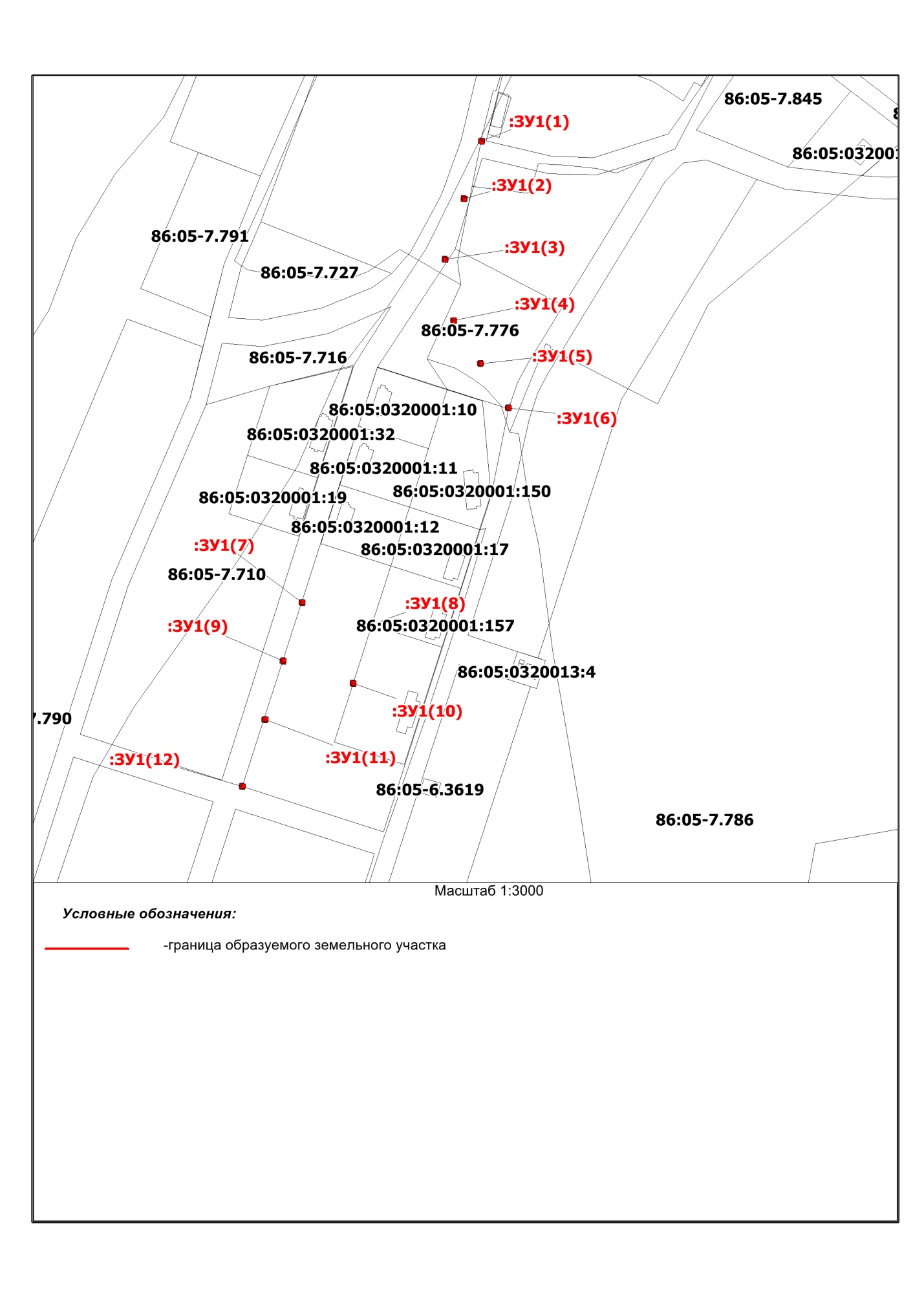 Условные обозначения:ЗУ1  - обозначения образуемых земельных участков86:05:0000000  - обозначения кадастровых кварталов:125  - обозначения земельных участков по сведениям ЕГРНУсловный номер земельного участка: :ЗУ1Условный номер земельного участка: :ЗУ1Условный номер земельного участка: :ЗУ1Площадь земельного участка: 13 кв. мПлощадь земельного участка: 13 кв. мПлощадь земельного участка: 13 кв. мОбозначение характерных точек границыКоординаты, мКоординаты, мОбозначение характерных точек границыXY12311245268.971736497.1021245269.961736496.8131245270.251736497.7841245269.251736498.0851245239.681736515.6661245240.501736515.0371245241.121736515.8481245240.291736516.4791245311.031736491.01101245312.021736491.31111245311.731736492.28121245310.731736491.99131245391.721736515.83141245392.721736516.13151245392.431736517.10161245391.431736516.81171245352.411736503.90181245353.401736504.19191245353.111736505.17201245352.121736504.88211245209.431736534.63221245210.261736534.01231245210.871736534.82241245210.051736535.45251245076.831736394.41261245077.211736393.44271245078.161736393.81281245077.781736394.78291245061.831736442.00301245062.211736441.03311245063.161736441.40321245062.781736442.37331245021.791736429.16341245022.161736428.20351245023.111736428.57361245022.741736429.53371245037.031736381.51381245037.401736380.55391245038.351736380.92401245037.981736381.88411244997.091736369.15421244997.471736368.18431244998.421736368.55441244998.041736369.52451244951.511736353.74461244951.891736352.77471244952.841736353.14481244952.461736354.1111245268.971736497.10